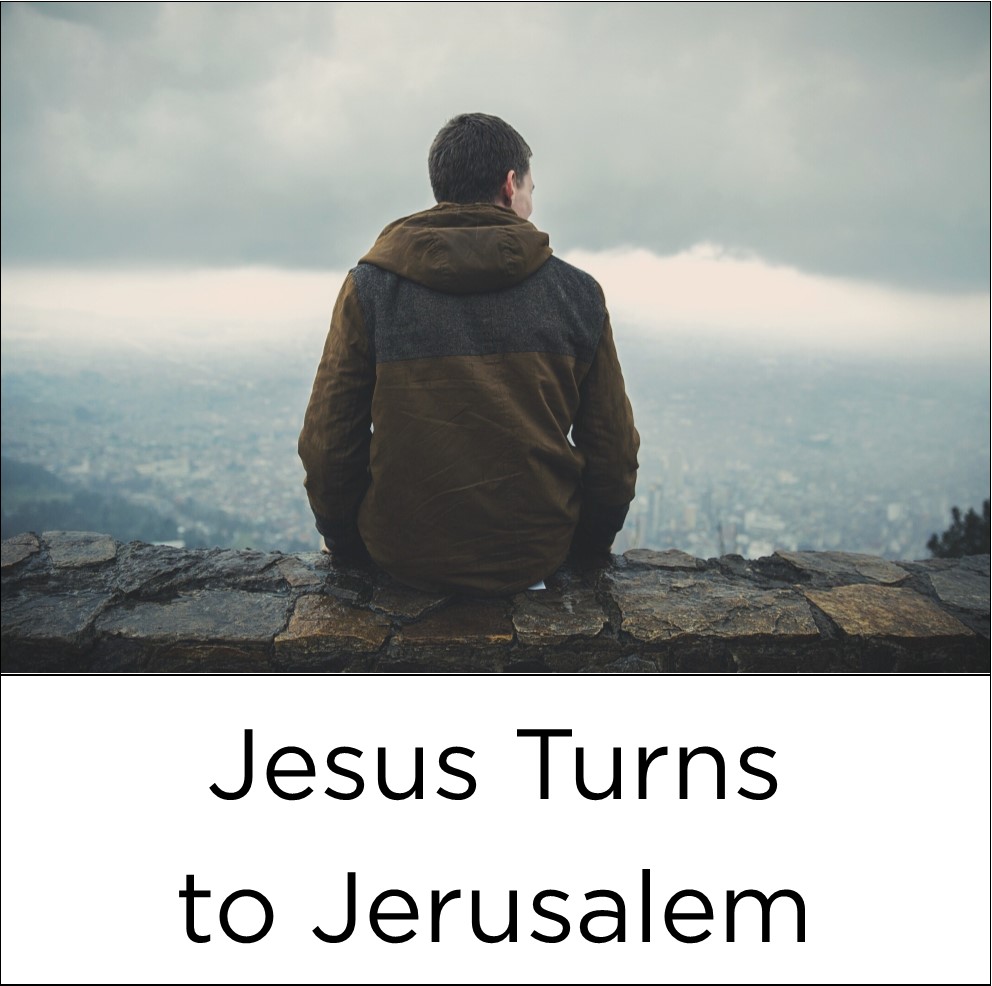 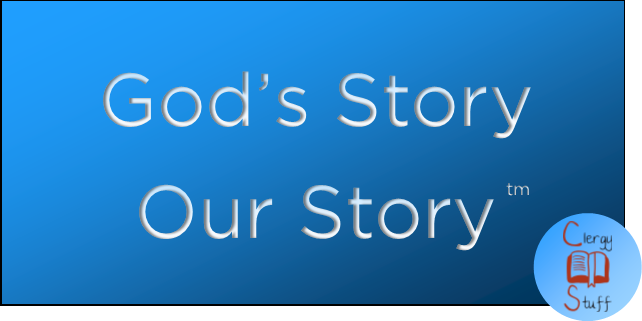 Pray: Light a candle. Open your devotion with prayer.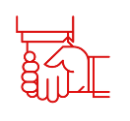 Holy God, our humanity is ever present to us on this somber day. May we follow you closely in this walk towards Jerusalem and learn from the faithfulness of Jesus our savior. Amen.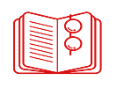 Read: Read the key verses from Sunday’s reading.On their way they entered a village of the Samaritans to make ready for him; but they did not receive him, because his face was set toward Jerusalem. (Luke 9:52b-53)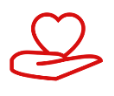 Reflect: Reflect on the scripture summary.Jesus was distracted by the coming events in Jerusalem. Soon he would be facing his own death.Connect: Connect in conversation with others in your household.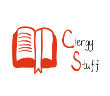 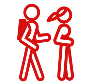 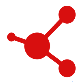 What was a high point of your day? What was a low point?Why do you think Jesus journeyed toward Jerusalem, even knowing it would likely lead to his death?What are you avoiding doing out of fear? How might you walk toward the fear instead of running from it? Envision what it will look like to move through the object of your fear and come out the other side?For the littles: What scares you? Who can you turn to for courage?Bless: Close your devotion with a blessing.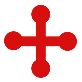 May God grant you courage to face your fears. Amen.Do: By acting on what we learn, we make God’s word come alive. Do the following activity this week.Spend time in silence tonight. Leave the TV off. Put down your phone. Experience the stillness and silence. 
Go Deeper: Visit clergystuff.com/daily-devotions.Thursday: Mission of the Seventy, Luke 10:1-12 
Friday: Woes to Unrepentant Cities, Luke 10:13-16 
Saturday: Seventy Return and Jesus Rejoices, Luke 10:17-24 